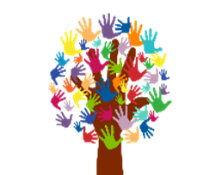 Client Registration FormClient Demographic InformationPLEASE NOTE IF DIVORCED: LEGAL CUSTODY DOCUMENTS MUST BE PROVIDED FOR DIVORCED/SEPARATED FAMILIES.  We strive toward, but cannot always act as a mediator between parents under contentious circumstances. We also strive to avoid being “side-barred” by parents, lawyers or other professionals; and we hope that is respected.Parent/Guardian is the responsible party who will arrange payment for the per-session fee for services (leave blank if same as client)  Client Name:Street Address:Date of Birth:City, State, Zip Code:Home Phone:Gender:Mobile Phone:Email Address:Grade in School:Primary Physician:Psychiatrist (if any):Emergency Contact Person:Emergency Contact Phone:Parent/Guardian:Home Phone:Street Address: Work Phone:City, State, Zip Code:Mobile Phone:Relationship to Patient:Marital Status: